FORMULARZ ZMIAN DO PROJEKTUSTRATEGII ROZWOJU POWIATU LIMANOWSKIEGO NA LATA 2019-2025Wysyłając do nas wiadomość mailową, wyrażają Państwo zgodę na to, że będziemy posiadali podane przez Państwa dane, w szczególności: adres email.Te dane będą przetwarzane wyłącznie w celu kontaktu z Państwem, związanego z niniejszym zgłoszeniem. Podstawą przetwarzania danych jest Państwa zgoda wynikająca z zainicjowanego kontaktu. Jeśli podane przez Państwa dane będą danymi osobowymi, zgodnie z art. 13 Rozporządzenia Parlamentu Europejskiego i Rady UE 2016/679 z dnia 27 kwietnia 2016 r. w sprawie ochrony osób fizycznych w związku z przetwarzaniem danych osobowych i w sprawie swobodnego przepływu takich danych (…) informujemy, iż:1.	Administratorem danych osobowych jest Starostwo Powiatowe, ul. J. Marka 9, 34-600 Limanowa.2.	W Starostwie Powiatowym w Limanowej powołany został inspektor ochrony danych, z którym można się skontaktować telefonicznie pod nr tel.183337835 lub e-mail: iod@powiat.limanowski.pl3.	Dane osobowe przetwarzane będą wyłącznie w celu opracowania Strategii Rozwoju Powiatu Limanowskiego na lata 2019 – 2025.4.	Podanie danych jest całkowicie dobrowolne.5.	Dane nie będą udostępniane innym odbiorcom niż wynikającym z przepisów prawa.6.	Dane przechowywane będą przez okres niezbędny do realizacji wyżej określonego celu – zgodnie
z ustawą o narodowym zasobie archiwalnym i archiwach oraz instrukcją kancelaryjną dla organów powiatu.7.	Posiadają Państwo prawo dostępu do treści swoich danych oraz prawo ich sprostowania, ograniczenia przetwarzania, prawo do wniesienia sprzeciwu, prawo do cofnięcia zgody w dowolnym momencie bez wpływu na zgodność z prawem przetwarzania, którego dokonano na podstawie zgody przed jej cofnięciem.8.	Mają Państwo również prawo do wniesienia skargi do Urzędu Ochrony Danych Osobowych jeśli
w Państwa ocenie przetwarzanie danych będzie sprzeczne z prawem.Szanowni Państwo.Zakończył się zasadniczy etap prac związanych z opracowaniem Strategii Rozwoju Powiatu Limanowskiego na lata 2019-2025. Jeśli mają Państwo ewentualne sugestie zmian w ramach prezentowanego projektu Strategii Rozwoju Powiatu Limanowskiego na lata 2019-2025, prosimy o wypełnienie poniższej tabeli i jej przesłanie na adres e-mail: strategia@powiat.limanowski.pl lub dostarczenie do Wydziału Rozwoju Gospodarczego i Infrastruktury Starostwa Powiatowego w Limanowej (ul. J. Marka 9, II piętro, pokój 203).Gromadzenie uwag potrwa do 13 maja b.r. Po zakończeniu procesu i analizie potencjalnych zmian, opracowana zostanie finalna wersja Strategii.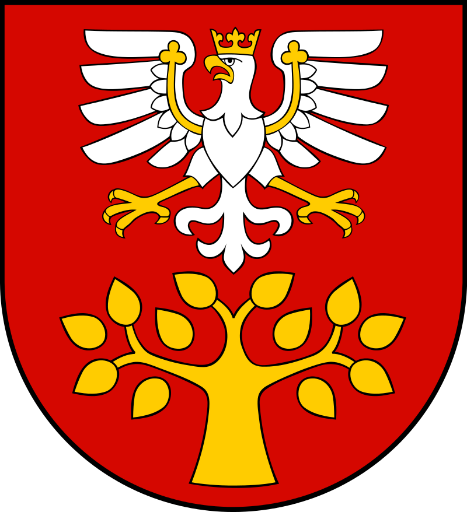 Lp.Część dokumentu, 
do którego odnosi się zmiana (ze wskazaniem konkretnego fragmentu dokumentu – nr celu, działania, strony, itp.)Treść zmiany (opinia, propozycja zmiany, wykreślenia lub uzupełnienia)Uzasadnienie 123456